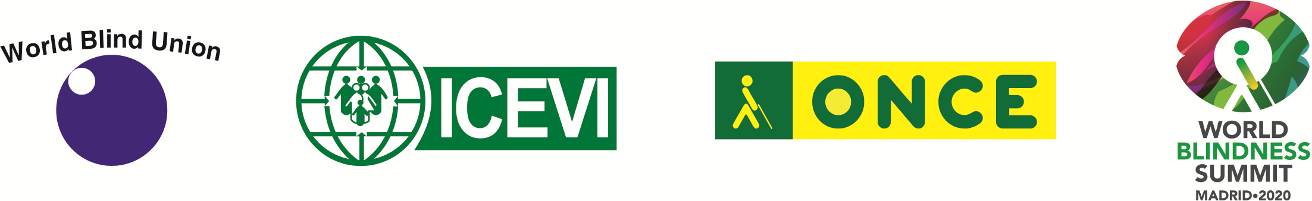 Assemblées Générales UMA-ICEVI19-24 juin 2020Hôtel Marriott, Madrid, EspagneNous nous retrouvons une fois de plus, cette fois avec la ONCE en EspagneL’Union Mondiale des Aveugles (UMA) et le Conseil International pour l'Éducation des personnes ayant un handicap visuel (ICEVI) tiendront leur troisième Assemblée Générale conjointe à Madrid, en Espagne, du 19 au 24 juin 2020. Les Assemblées Générales conjointes organisées à Bangkok (2012) et à Orlando (2016) ont mis en valeur la synergie qui unit l’UMA et l’ICEVI. Nous avons donc décidé de nous réunir à nouveau, cette fois avec la ONCE, pour promouvoir les droits des personnes malvoyantes.  Ainsi, l’organisation hôte des Assemblées Générales 2020 sera la ONCE, l’Organisation nationale des aveugles espagnole. La ONCE est un partenaire très apprécié de l’UMA et de l’ICEVI, qui possède plus de 70 000 membres de personnel et une vaste expérience dans l’organisation d’événements internationaux.  La ONCE a constitué une équipe dévouée pour s’occuper de toutes les questions qui permettront de faire de cet événement global un véritable succès.  Madrid est très bien desservie par les compagnies aériennes internationales depuis plusieurs grandes villes du monde.  Et Iberia, le transporteur national espagnol, est membre du réseau Star Alliance, ce qui fait que les connexions par codes de vols partagés permettent de relier Madrid aux petites villes de la plupart des pays.  Thème des Assemblées GénéralesLe thème général des Assemblées Générales est « Le sommet mondial de la cécité : un nouveau regard sur la cécité et la malvoyance ».  Le calendrier de l’événement complet est le suivant :Vendredi 19 juin – Samedi 20 juin – Assemblée Générale de l’UMADimanche 21 juin 21 – Plénière conjointe UMA-ICEVI et sessions parallèles Lundi 22 juin – 2ème journée de la plénière conjointe UMA-ICEVI et sessions parallèles, Dîner de galaMardi 23 juin – Présentation d'articles - ICEVI – 1ère journéeMercredi 24 juin – Présentation d'articles - ICEVI – 2ème journée, Assemblée Générale de l’ICEVI Le Comité organisateur international de l’UMA, l’ICEVI et la ONCE, présidé par le Dr. Frederic Schroeder, Président de l'UMA, a commencé la préparation générale pour garantir toute la réussite de l’événement.Le Comité de programmation conjointe, présidé par le Dr. Frances Gentle, Présidente de l'ICEVI, contactera les intervenants pour les journées conjointes de plénière et de sessions parallèles UMA-ICEVI, qui aborderont des thématiques très diverses.Le Comité de programmation de l’ICEVI lancera un appel aux articles pour les Journées de présentation du Conseil. Les deux journées comprendront des présentations de type séminaire et conférence et des ateliers sur des sujets d'actualité dans le domaine de la malvoyance.   L’appel aux articles de l’ICEVI et le formulaire permettant de les soumettre seront publiés sur le site web de l’ICEVI pendant la première semaine de mai 2019.La ONCE développe actuellement un site web consacré à l’Assemblée Générale, qui sera opérationnel dès début juillet 2019.  Les détails du programme seront publiés sur le site web consacré aux Assemblées Générales et aussi sur les sites web de l’UMA et de l’ICEVI.  Frais d'inscription :Les frais d'inscription aux Assemblées Générales sont les suivants :Assemblées Générales complètes (19-24 juin)		Euros- Délégués 	775- Observateurs 	675- Guides / interprètes 	625
Assemblée Générale de l’UMA et Journées conjointes (19-22 juin)
	Euros- Délégués	575- Observateurs 	475- Guides / interprètes 	425
	Assemblée Générale de l’ICEVI et Journées conjointes (21-24 juin)		Euros- Délégués 	525- Observateurs	425- Guides / interprètes	375Les modalités d’inscription, de règlement, de virement bancaire, les dates limites d’inscription, etc. seront publiées sur le site web des Assemblées Générales début mai 2019.Hôtel :L’hôtel Marriott de Madrid est le lieu choisi pour la tenue des Assemblées Générales UMA-ICEVI.  L’hôtel propose un tarif spécial à 115 euros (plus 10 % de TVA) pour une chambre double avec petit déjeuner et wifi gratuite.  L’hôtel affiche une capacité de plus de 800 chambres et se trouve près de l’Aéroport international de Madrid.  Les réservations sont à faire directement ou à travers la ONCE.  L’hôtel propose un service de navette gratuite toutes les heures depuis et vers l’aéroport, et le trajet dure environ 20 minutes.  Les taxis de l’aéroport à l’hôtel coûtent aux environs de 15 euros.   Visas pour l’Espagne :L’Espagne n’applique aucune restriction concernant les demandes de visa en provenance d’autres pays.  Pour les délégués de l’Union européenne, un visa Schengen permet d’entrer en Espagne.  Les ressortissants de certains pays doivent cependant demander des visas électroniques à l’arrivée.  La ONCE prêtera son soutien aux délégués en leur délivrant des lettres d’invitation qui leur permettront d’obtenir leur visa. De plus amples détails seront publiés sur le site web de l’Assemblée Générale.Les Directeurs de l’UMA et de l’ICEVI fourniront des mises à jour régulières concernant les Assemblées Générales, et nous sommes certains que Madrid 2020 deviendra l’un des événements les plus marquants de ces derniers temps. Nous sommes impatients de vous retrouver en Espagne entre le 19 et le 24 juin 2020. 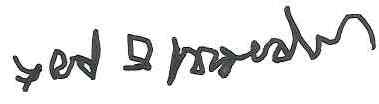 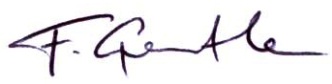 ____________________				____________________Dr. Fredric K Schroeder				Dr. Frances GentlePrésident de l'UMA					Présidente de ICEVIAvril 2019